El propano es un combustible seguro, eficiente, y confiable, pero tiene que ser_____________ apropiadamente, o puede ser peligroso. manejadotransportadoalmacenadotodas las anterioresEl propano es un material inflamable peligroso que puede tener fuerza explosiva si se enciende porque el contenedor esta generalizado.enfatizado.presurizado.magnetizado.Los contenedores de propano no deben estar almacenados en ningún área que estecerca de salidas o escaleras.protegida de la lluvia.a 20 pies de distancia del edificio.bien ventilada.Siempre siga las instrucciones del fabricante para cualquier herramienta y equipo que funcione con propano, incluido el uso adecuado, inspección, almacenamiento, y el procedimiento de cambio de cilindroVerdaderoFalsoNunca deje herramientas o equipos que funcionen con propano (incluidos los montacargas) sin atender en ningún área de posible _________ excesivo o cerca de fuentes de ignición. humedadnieblacalorruidoEl propano es un combustible seguro, eficiente, y confiable, pero tiene que ser_____________ apropiadamente, o puede ser peligroso. manejadotransportadoalmacenado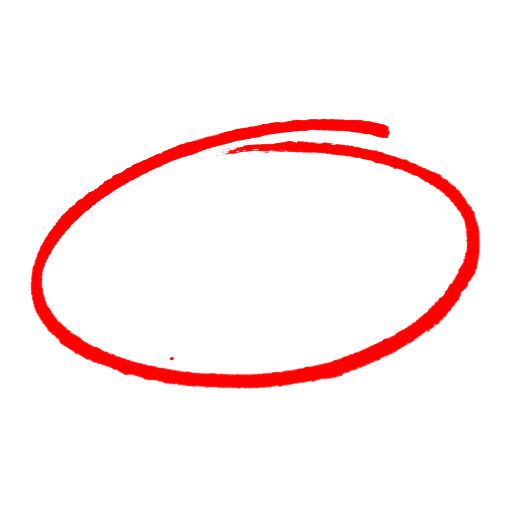 todas las anterioresEl propano es un material inflamable peligroso que puede tener fuerza explosiva si se enciende porque el contenedor esta generalizado.enfatizado.presurizado.magnetizado.Los contenedores de propano no deben estar almacenados en ningún área que estecerca de salidas o escaleras.protegida de la lluvia.a 20 pies de distancia del edificio.bien ventilada.Siempre siga las instrucciones del fabricante para cualquier herramienta y equipo que funcione con propano, incluido el uso adecuado, inspección, almacenamiento, y el procedimiento de cambio de cilindroVerdaderoFalsoNunca deje herramientas o equipos que funcionen con propano (incluidos los montacargas) sin atender en ningún área de posible _________ excesivo o cerca de fuentes de ignición. humedadnieblacalorruidoSAFETY MEETING QUIZPRUEBA DE REUNIÓN DE SEGURIDADSAFETY MEETING QUIZPRUEBA DE REUNIÓN DE SEGURIDAD